RELEMBRANDO ALGUNS SUBSTANTIVOS COLETIVOS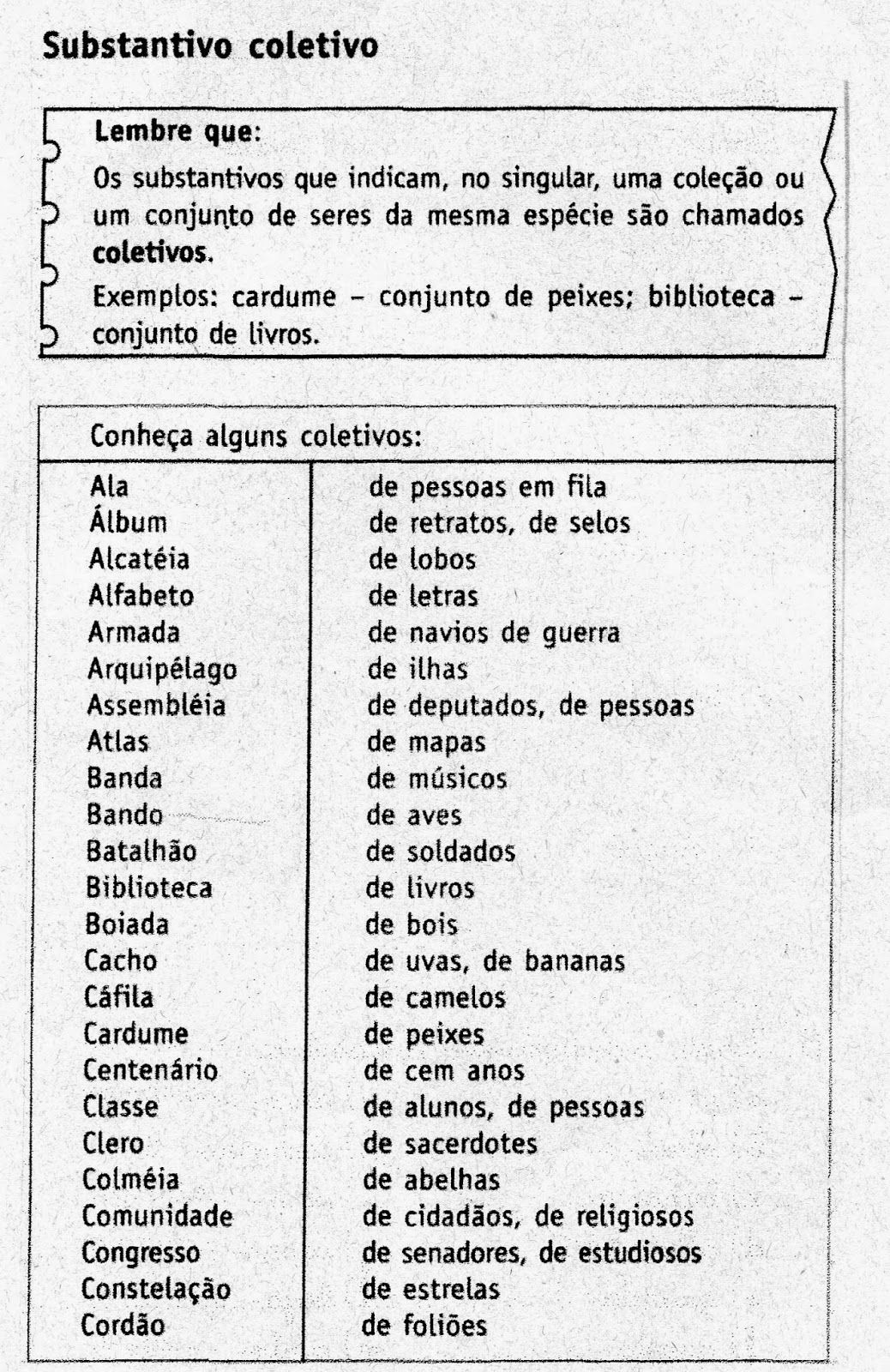 1) Leia o texto com bastante atenção.Em fériasQuando naquela tarde, Pedrinho voltou da escola e disse a dona Tonica que as férias iam começar dali a uma semana, a boa senhora perguntou:___E onde quer passar as férias deste ano, meu filho?O menino riu.Que pergunta, mamãe! Pois onde mais senão no sítio da vovó.[...]Pedrinho tinha recebido uma carta de sua prima, dizendo:“Nosso grupo vai este ano, completar um século e meio de idade e é preciso que você não deixe de vir pelas férias a fim de comemorarmos o grande acontecimento”.Esse século e meio era contado assim: dona Benta, 64 anos; tia Nastácia, 66 anos; Narizinho, 8; Pedrinho, 9; Emília, o marquês [de Rabicó] e o visconde [de Sabugosa] , 1 ano cada.Ora, 64 mais 66 mais8 mais 9 mais 1 mais 1 mais 1 fazem 150 anos, ou seja um século e meio.[...]                                                                             O Saci, de Monteiro Lobato. São Paulo: Brasiliense, 1994.2) Escreva os coletivos. ( ATENÇÃO: Pesquise os coletivos que você não encontrar no quadro acima).a) uvas ___________________                         	e) bois _______________________ b) estrelas ____________________                  f) letras ______________________c) flores ______________________                  g) alunos _____________________d) peixes  ____________________                   h) pássaros ___________________3) Escreva frases com os coletivos abaixo:a) enxame                       b) esquadra                      c) vara                    d) tribo4) Passe as frases para o plural:a) corpo dolorido________________________         e) voz suave___________________________ b) circo colorido ________________________         f) lábio vermelho _______________________c) olho azul ____________________________         g) bico forte ___________________________d) costela quebrada ______________________       h) cabeça grande _______________________            ESCOLA MUNICIPAL TANCREDO PHÍDEAS GUIMARÃES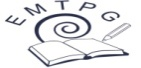             ESCOLA MUNICIPAL TANCREDO PHÍDEAS GUIMARÃESDISCIPLINA: LÍNGUA PORTUGUESADATA: 15/02/2021PROFESSORA: Luciana XavierTURMA: 501ATIVIDADE REMOTA DE REVISÃO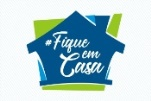 ATIVIDADE REMOTA DE REVISÃO